Проект внесен депутатомЗаконодательного Собрания Камчатского края Лимановым А.С.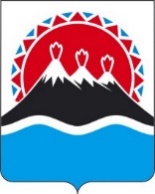 Закон Камчатского краяО внесении изменений в статьи 8 и 9 Закона Камчатского края "Об обеспечении участия граждан и их объединений в охране общественного порядка в Камчатском крае"Принят Законодательным Собранием Камчатского края"___"_________________2021 годаСтатья 1Внести в Закон Камчатского края от 29.12.2014 № 569 "Об обеспечении участия граждан и их объединений в охране общественного порядка в Камчатском крае" (с изменениями от 28.12.2020 № 544) следующие изменения:1) в пункте 3 части 1 статьи 8 слова "проводимых органами внутренних дел (полицией) или иными правоохранительными органами" исключить;2) в части 1 статьи 9:а) в пункте 1 слова "проводимых органами внутренних дел (полицией) или иными правоохранительными органами" исключить;б) в пункте 2 слова "проводимых органами внутренних дел (полицией) или иными правоохранительными органами" исключить.Статья 2 Настоящий Закон вступает в силу через 10 дней после дня его официального опубликования.Губернатор Камчатского края			                              В.В. СолодовПояснительная запискак проекту закона Камчатского края"О внесении изменений в статьи 8 и 9 Закона Камчатского края "Об обеспечении участия граждан и их объединений в охране общественного порядка в Камчатском крае"Законопроект разработан в целях приведения отдельных положений Закона Камчатского края от 29.12.2014 № 569 "Об обеспечении участия граждан и их объединений в охране общественного порядка в Камчатском крае" в соответствие с положениями Федерального закона от 31.12.2017 № 497-ФЗ "О внесении изменений в Федеральный закон "Об участии граждан в охране общественного порядка" в части совершенствования правового регулирования правоотношений в сфере охраны общественного порядка".ПЕРЕЧЕНЬзаконов и иных нормативных правовых актов Камчатского края, подлежащих разработке и принятию в целях реализации Закона Камчатского края "О внесении изменений в статьи 8 и 9 Закона Камчатского края "Об обеспечении участия граждан и их объединений в охране общественного порядка в Камчатском крае", признанию утратившими силу, приостановлению, изменениюВ связи с принятием проекта закона Камчатского края "О внесении изменений в статьи 8 и 9 Закона Камчатского края "Об обеспечении участия граждан и их объединений в охране общественного порядка в Камчатском крае" не потребуется разработка и принятие, признание утратившими силу, приостановление, изменение законов и иных нормативных правовых актов Камчатского края.Финансово-экономическое обоснование к проекту законаКамчатского края "О внесении изменений в статьи 8 и 9 Закона Камчатского края "Об обеспечении участия граждан и их объединений в охране общественного порядка в Камчатском крае"Принятие настоящего законопроекта не потребует дополнительных финансовых средств краевого бюджета.